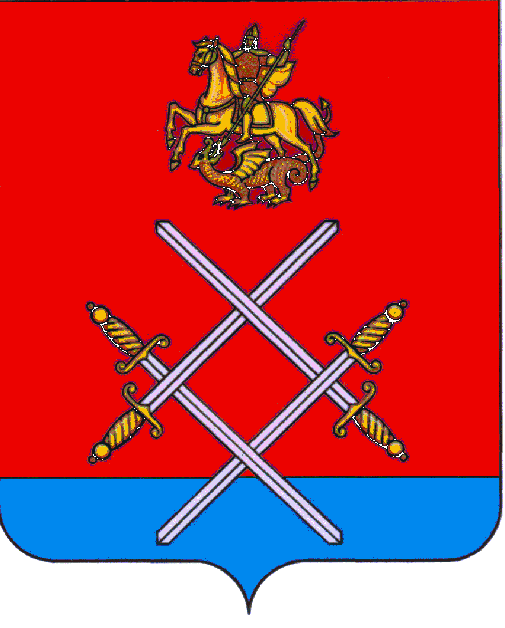 СОВЕТ ДЕПУТАТОВ РУЗСКОГО ГОРОДСКОГО ОКРУГАМОСКОВСКОЙ ОБЛАСТИРЕШЕНИЕот «_27_»___сентября____2017 г.  №_125/11_Об утверждении Положения о порядке подготовки и утверждения местных нормативов градостроительного проектирования Рузского городского округа Московской области Рассмотрев документы, представленные Главой Рузского городского округа Московской области, Федеральным законом от 06.10.2003 г. № 131-ФЗ "Об общих принципах организации местного самоуправления в Российской Федерации", Градостроительным кодексом Российской Федерации, Законом Московской области от 24.07.2014 г. № 106/2014-ОЗ "О перераспределении полномочий между органами местного самоуправления муниципальных образований Московской области и органами государственной власти Московской области", Законом Московской области от 24.07.2014 г. № 107/2014-ОЗ "О наделении органов местного самоуправления муниципальных образований Московской области отдельными государственными полномочиями Московской области", руководствуясь Уставом Рузского муниципального района Московской области и решением Совета депутатов Рузского городского округа Московской области от 03.05.2017 г. № 25/4 "О правопреемстве органов местного самоуправления Рузского городского округа Московской области",Совет депутатов Рузского городского округа Московской области РЕШИЛ:1. Утвердить Положение о порядке подготовки и утверждения местных нормативов градостроительного проектирования Рузского городского округа Московской области (прилагается).2. Опубликовать настоящее решение в газете «Красное знамя» и разместить на официальном сайте Рузского городского округа в сети «Интернет».3. Направить настоящее решение в администрацию Рузского городского округа для сведения и руководства.Глава Рузского городского округа                                                  Председатель Совета депутатов                       Московской области                                                         Рузского городского округа                         М.В.Тарханов                                                                     Московской области                                                                                                                               С.Б. Макаревич______________________________                                        ___________________________Утвержденорешением Совета депутатовРузского городского округаМосковской областиот «27» сентября 2017 года № 125/11Положение о порядке подготовки и утверждения местных нормативов градостроительного проектирования Рузского городского округа Московской области 1. Общие положения1.1. Положение о порядке подготовки, утверждения местных нормативов градостроительного проектирования Рузского городского округа Московской области и внесения в них изменений (далее – Положение) разработано на основании статьи 29.4 Градостроительного кодекса Российской Федерации, статьи 16 Федерального закона от 06.10.2003 № 131-ФЗ «Об общих принципах организации местного самоуправления в Российской Федерации», Устава.1.2.	Настоящим Положением определены порядок подготовки, утверждения местных нормативов градостроительного проектирования Рузского городского округа Московской области (далее – местные нормативы) и внесения в них изменений.1.3.	Местные нормативы утверждаются муниципальным нормативным правовым актом и разрабатываются в целях обеспечения благоприятных условий жизнедеятельности человека, устанавливающих совокупность расчетных показателей минимально допустимого уровня обеспеченности объектами местного значения Рузского городского округа Московской области (далее - городской округ), относящимися к областям:а) электро-, тепло-, газо- и водоснабжения населения, водоотведения;б) автомобильных дорог местного значения;в) физической культуры и массового спорта, образования, здравоохранения, утилизации и переработки бытовых и промышленных отходов в случае подготовки генерального плана городского округа;г) иным областям в связи с решением вопросов местного значения поселения, городского округа, а также расчетных показателей максимально допустимого уровня территориальной доступности вышеуказанных объектов для населения городского округа.1.4.	Подготовка проектов местных нормативов осуществляется в соответствии с законодательством Российской Федерации о техническом регулировании, градостроительным, земельным, водным законодательством, законодательством об особо охраняемых природных территориях, об охране окружающей среды, об охране объектов культурного наследия (памятников истории и культуры) народов Российской Федерации, иным законодательством Российской Федерации, Московской области и муниципальными правовыми актами Рузского городского округа Московской области.1.5.	Местные нормативы обязательны для применения на территории городского округа всеми субъектами градостроительной деятельности при:- подготовке, согласовании, утверждении генерального плана Рузского городского округа, внесении изменений в него;- подготовке, утверждении документации по планировке территории;- подготовке, принятии и реализации муниципальных адресных программ развития застроенной территории, комплексного освоения в целях жилищного строительства.1.6.	Задачами применения местных нормативов на территории Рузского городского округа Московской области является создание условий для:-	преобразования пространственной организации поселения, обеспечивающего современные стандарты организации территорий жилого, производственного, рекреационного назначения;-	планирования территории поселения под размещение объектов, обеспечивающих благоприятные условия жизнедеятельности человека (в том числе объектами социальной, инженерной, транспортной инфраструктур, благоустройства территории, связанных с решением вопросов местного значения поселения);-	обеспечения доступности таких объектов для населения (включая инвалидов); -	сохранения индивидуальных особенностей населенных пунктов.2. Состав и содержание местных нормативов2.1.	Подготовка проекта местных нормативов осуществляется в виде одного или нескольких документов.2.2.	Местные нормативы включают в себя:1)	общие положения;2)	основную часть - расчетные показатели минимально допустимого уровня обеспеченности населения объектами местного значения городского округа и расчетные показатели максимально допустимого уровня территориальной доступности таких объектов для населения городского округа;3)	материалы по обоснованию расчетных показателей, содержащихся в основной части местных нормативов;4)	правила и область применения расчетных показателей, содержащихся в основной части местных нормативов.2.3. Местные нормативы устанавливают расчетные количественные показатели и качественные характеристики обеспечения благоприятных условий жизнедеятельности населения городского округа, в том числе:расчетные показатели интенсивности использования жилых территорий в населенных пунктах и плотности населения на жилых территориях при различных показателях жилищной обеспеченности и при различных типах застройки;расчетные показатели интенсивности использования производственных территорий;расчетные показатели потребности в территориях различного назначения;расчетные показатели допустимой пешеходной и транспортной доступности объектов социального и культурного обслуживания;расчетные показатели минимально и максимально допустимых расстояний между проектируемыми: улицами, проездами, разъездными площадками, зданиями, строениями и сооружениями различных типов;расчетные показатели обеспеченности жителей Московской области основными видами инженерного обеспечения (энерго-, тепло-, газоснабжение, водоснабжение, водоотведение);допустимые соотношения застроенных, лесных и сельскохозяйственных территорий.2.4. Подготовка местных нормативов должна осуществляться с учетом:1) социально-демографического состава и плотности населения на территории городского округа;2) планов и программ комплексного социально-экономического развития Московской области и городского округа;3) предложений органов местного самоуправления городского округа и заинтересованных лиц.2.5. Устанавливаемые местными нормативами градостроительного проектирования расчетные показатели минимально допустимого уровня обеспеченности населения городского округа объектами местного значения, указанными в пункте 1.3 настоящего Положения, не могут быть ниже предельных значений расчетных показателей минимально допустимого уровня обеспеченности населения муниципальных образований такими объектами, установленных нормативами градостроительного проектирования Московской области.2.6. Устанавливаемые местными нормативами градостроительного проектирования расчетные показатели максимально допустимого уровня территориальной доступности объектов местного значения, указанных в пункте 1.3 настоящего Положения для населения Рузского городского округа, не могут превышать предельные значения расчетных показателей максимально допустимого уровня территориальной доступности таких объектов для населения, установленных нормативами градостроительного проектирования Московской области.3.	Порядок подготовки местных нормативов 3.1.	Решение о подготовке местных нормативов принимается решением Совета депутатов Рузского городского округа Московской области. 3.2.	Подготовка местных нормативов осуществляется администрацией Рузского городского округа самостоятельно либо иными лицами, привлекаемыми ей в соответствии с законодательством Российской Федерации о контрактной системе в сфере закупок товаров, работ, услуг для обеспечения государственных и муниципальных нужд.3.3.	После разработки проекта местных нормативов администрация городского округа осуществляет проверку проекта на соответствие требованиям, установленным Градостроительным кодексом Российской Федерации и настоящим Положением. 3.4.	Проект местных нормативов подлежит размещению на официальном сайте Рузского городского округа в сети «Интернет» и опубликованию в порядке, установленном для официального опубликования муниципальных правовых актов, иной официальной информации, не менее чем за два месяца до их утверждения.Администрация Рузского городского округа осуществляет сбор и обобщение предложений по проекту местных нормативов.3.5.	По результатам проверки проекта местных нормативов с учетом предложений по проекту местных нормативов администрация Рузского городского округа принимает решение о направлении проекта местных нормативов в Совет депутатов Рузского городского округа Московской области или об отклонении такого проекта и о направлении его на доработку.4. Порядок утверждения местных нормативов4.1.	Местные нормативы утверждаются решением Совета депутатов Рузского городского округа Московской области. 4.2.	Расчетные показатели минимально допустимого уровня обеспеченности объектами местного значения городского округа, населения городского округа и расчетные показатели максимально допустимого уровня территориальной доступности таких объектов для населения городского округа могут быть утверждены в отношении одного или нескольких видов объектов, предусмотренных частью 4 статьи 29.2 Градостроительного кодекса Российской Федерации.4.3.	Утвержденные местные нормативы подлежат размещению на официальном сайте Рузского городского округа Московской области в сети «Интернет» и опубликованию в порядке, установленном для официального опубликования муниципальных правовых актов, в срок, не превышающий 14 дней со дня утверждения местных нормативов.4.4.	Утвержденные местные нормативы подлежат размещению в федеральной государственной информационной системе территориального планирования в срок, не превышающий пяти дней со дня утверждения указанных нормативов.4.5.	Контроль за соблюдением местных нормативов осуществляет администрация Рузского городского округа Московской области. 4.6.	Администрация Рузского городского округа Московской области осуществляет мониторинг развития социальной, инженерной и транспортной инфраструктуры, контролирует достижение значений местных нормативов посредством проверки соответствия генерального плана городского округа, документации по планировке территорий местным нормативам и планированию мер по уменьшению либо устранению разницы между значениями показателей, характеризующих текущую ситуацию, и значениями местных нормативов.5. Внесение изменений в местные нормативы5.1.	Внесение изменений в местные нормативы осуществляется в соответствии со статьей 29.4 Градостроительного кодекса Российской Федерации и настоящим Положением.5.2.	Основаниями для рассмотрения администрацией Рузского городского округа Московской области о внесении изменений в местные нормативы являются:1)	несоответствие местных нормативов законодательству в области градостроительной деятельности, возникшее в результате внесения в такое законодательство изменений;2)	утверждение планов и программ комплексного социально-экономического развития Московской области и городского округа, влияющих на расчетные показатели местных нормативов;3)	поступление предложений органов местного самоуправления Рузского городского округа Московской области и заинтересованных лиц о внесении изменений в местные нормативы.5.3. Администрация Рузского городского округа Московской области в течение тридцати дней со дня поступления предложения о внесении изменения в местные нормативы рассматривает поступившее предложение и принимает решение о подготовке проекта о внесении изменения в местные нормативы или об отклонении предложения о внесении изменения в местные нормативы с указанием причин отклонения и направляет копию такого решения заявителю. 